MENSAGEM GOSPA A MARIJA PAVLOVIC, MEDJUGORJE, 25 de Maio de 2022 (Marija)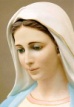    «Queridos filhos! Eu olho para vós e agradeço a Deus por cada um de vós, porque Ele me permitiu estar novamente convosco para exortar-vos à santidade. Filhinhos, a paz é perturbada e Satanás quer inquietação. Portanto, que vossa oração seja ainda mais forte para que todo espírito impuro de divisão e guerra se acalme. Sede construtores de paz e portadores do Ressuscitado em vós e ao vosso redor, para que o bem vença em cada homem. Obrigada por terem respondido ao meu apelo».    SITES:     www.medjugorje.pt   MENSAGEM GOSPA A MARIJA PAVLOVIC, MEDJUGORJE, 25 de Maio de 2022 (Marija)   «Queridos filhos! Eu olho para vós e agradeço a Deus por cada um de vós, porque Ele me permitiu estar novamente convosco para exortar-vos à santidade. Filhinhos, a paz é perturbada e Satanás quer inquietação. Portanto, que vossa oração seja ainda mais forte para que todo espírito impuro de divisão e guerra se acalme. Sede construtores de paz e portadores do Ressuscitado em vós e ao vosso redor, para que o bem vença em cada homem. Obrigada por terem respondido ao meu apelo».    SITES:     www.medjugorje.pt   MENSAGEM GOSPA A MARIJA PAVLOVIC, MEDJUGORJE, 25 de Maio de 2022 (Marija)   «Queridos filhos! Eu olho para vós e agradeço a Deus por cada um de vós, porque Ele me permitiu estar novamente convosco para exortar-vos à santidade. Filhinhos, a paz é perturbada e Satanás quer inquietação. Portanto, que vossa oração seja ainda mais forte para que todo espírito impuro de divisão e guerra se acalme. Sede construtores de paz e portadores do Ressuscitado em vós e ao vosso redor, para que o bem vença em cada homem. Obrigada por terem respondido ao meu apelo».    SITES:     www.medjugorje.pt   MENSAGEM GOSPA A MARIJA PAVLOVIC, MEDJUGORJE, 25 de Maio de 2022 (Marija)   «Queridos filhos! Eu olho para vós e agradeço a Deus por cada um de vós, porque Ele me permitiu estar novamente convosco para exortar-vos à santidade. Filhinhos, a paz é perturbada e Satanás quer inquietação. Portanto, que vossa oração seja ainda mais forte para que todo espírito impuro de divisão e guerra se acalme. Sede construtores de paz e portadores do Ressuscitado em vós e ao vosso redor, para que o bem vença em cada homem. Obrigada por terem respondido ao meu apelo».    SITES:     www.medjugorje.pt MENSAGEM GOSPA A MARIJA PAVLOVIC, MEDJUGORJE, 25 de Maio de 2022 (Marija)   «Queridos filhos! Eu olho para vós e agradeço a Deus por cada um de vós, porque Ele me permitiu estar novamente convosco para exortar-vos à santidade. Filhinhos, a paz é perturbada e Satanás quer inquietação. Portanto, que vossa oração seja ainda mais forte para que todo espírito impuro de divisão e guerra se acalme. Sede construtores de paz e portadores do Ressuscitado em vós e ao vosso redor, para que o bem vença em cada homem. Obrigada por terem respondido ao meu apelo».    SITES:     www.medjugorje.pt   MENSAGEM GOSPA A MARIJA PAVLOVIC, MEDJUGORJE, 25 de Maio de 2022 (Marija)   «Queridos filhos! Eu olho para vós e agradeço a Deus por cada um de vós, porque Ele me permitiu estar novamente convosco para exortar-vos à santidade. Filhinhos, a paz é perturbada e Satanás quer inquietação. Portanto, que vossa oração seja ainda mais forte para que todo espírito impuro de divisão e guerra se acalme. Sede construtores de paz e portadores do Ressuscitado em vós e ao vosso redor, para que o bem vença em cada homem. Obrigada por terem respondido ao meu apelo».    SITES:     www.medjugorje.pt   MENSAGEM GOSPA A MARIJA PAVLOVIC, MEDJUGORJE, 25 de Maio de 2022 (Marija)   «Queridos filhos! Eu olho para vós e agradeço a Deus por cada um de vós, porque Ele me permitiu estar novamente convosco para exortar-vos à santidade. Filhinhos, a paz é perturbada e Satanás quer inquietação. Portanto, que vossa oração seja ainda mais forte para que todo espírito impuro de divisão e guerra se acalme. Sede construtores de paz e portadores do Ressuscitado em vós e ao vosso redor, para que o bem vença em cada homem. Obrigada por terem respondido ao meu apelo».    SITES:     www.medjugorje.pt   MENSAGEM GOSPA A MARIJA PAVLOVIC, MEDJUGORJE, 25 de Maio de 2022 (Marija)   «Queridos filhos! Eu olho para vós e agradeço a Deus por cada um de vós, porque Ele me permitiu estar novamente convosco para exortar-vos à santidade. Filhinhos, a paz é perturbada e Satanás quer inquietação. Portanto, que vossa oração seja ainda mais forte para que todo espírito impuro de divisão e guerra se acalme. Sede construtores de paz e portadores do Ressuscitado em vós e ao vosso redor, para que o bem vença em cada homem. Obrigada por terem respondido ao meu apelo».    SITES:     www.medjugorje.pt   